Name:  ________________________ 		Class:  ____		Date:  ___________________       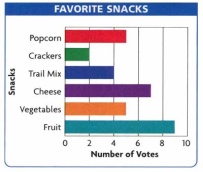 Data Management: Now YOU Do It! We have been looking at graphs, and discussing data collection, and considering bias in surveys and data representation.  Now it’s your turn to apply your knowledge! Your job (alone or with a partner) is to choose an issue about which to collect data, and then use that data to persuade.STEP 1 – CHOOSE AN ISSUE Think back to our brainstorming session in class.  Choose ONE issue you are going to collect data about.  Write your issue in the box below:STEP 2 – DETAILS REGARDING SAMPLE SIZEDescribe the representative sample you will survey.  Who are  they?  How many people will you survey?  How will you survey them? (Remember to consider all stakeholders!)___________________________________________________________________________________________________________________________________________________________________________________________________________________________________________________________________________STEP 3 – SURVEY QUESTIONCreate the question(s) you will use to collect information.  Remember to include answers in your survey question. Justify that your survey question is not biased.  (Hint: check the list in your math notebook from our bias lesson!)________________________________________________________________________________________________________________________________________________________________________________________________________________________STEP 4 – RAW DATACreate the table you will use to collect your data so that you can analyze and graph it later.STEP 5 – GRAPHGraph your data in an unbiased manner.  (You can make your 
graph digitally, or by hand.) Attach your graph to this package.STEP 6 – CONCLUSIONSWhat conclusions can you draw from your data?  (Ask a teacher for help with this if you want/need to.)________________________________________________________________________________________________________________________________________________________________________________________________________________________Who could use the data you collected, and what argument(s) might they make?________________________________________________________________________________________________________________________________________________________________________________________________________________________Data Management Culminating Task Teacher Observations:Data Management Culminating Task Teacher Observations:Curriculum Criteria/Descriptorbeginning towith some accuracy, confidence & consistencyaccurately, confidently, consistentlydesigns an unbiased survey to collect primary datafinds relevant secondary data and organizes it into charts and tables (not assessed on this assignment)(not assessed on this assignment)(not assessed on this assignment)displays data accurately by making different kinds of graphs, including circle graphs and double line graphs (7)  histograms and scatter plots (8)uses data to make a convincing argumentrecognizes bias when looking at graphs and data displaysdescribes the effect on central tendency (i.e., mean, median& mode) of adding or removing a value or values(not assessed on this assignment)(not assessed on this assignment)(not assessed on this assignment)Curriculum Criteria/Descriptorbeginning towith some accuracy, confidence & consistencyaccurately, confidently, consistentlydesigns an unbiased survey to collect primary datafinds relevant secondary data and organizes it into charts and tables (not assessed on this assignment)(not assessed on this assignment)(not assessed on this assignment)displays data accurately by making different kinds of graphs, including circle graphs and double line graphs (7)  histograms and scatter plots (8)uses data to make a convincing argumentrecognizes bias when looking at graphs and data displaysdescribes the effect on central tendency (i.e., mean, median& mode) of adding or removing a value or values(not assessed on this assignment)(not assessed on this assignment)(not assessed on this assignment)